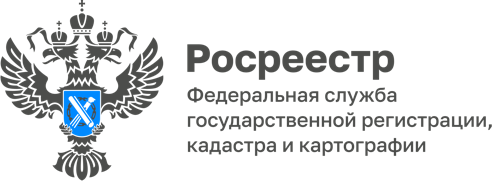 Регистрация недвижимости по экстерриториальному принципуФедеральным законом № 218-ФЗ «О государственной регистрации недвижимости» предусмотрена возможность подачи заявлений и документов на государственную регистрацию прав и государственный кадастровый учет по экстерриториальному принципу.Экстерриториальный принцип – это возможность обращаться за государственной регистрацией прав и государственным кадастровым учетом в офис приема-выдачи документов независимо от места расположения объекта недвижимости, то есть по всей территории Российской Федерации.В случае подачи заявления по экстерриториальному принципу государственную регистрацию прав, сделок, ограничений и обременений проводит орган регистрации по месту нахождения объекта недвижимости.Учетно-регистрационные действия по экстерриториальному принципу проводятся в те же сроки, что и при обычном способе подачи документов.Регистрация проводится на основании электронных документов, созданных по месту приема от заявителя документов в бумажном виде и подписанных усиленной квалифицированной электронной подписью уполномоченного должностного лица МФЦ.В первом полугодии 2022 года Управлением Росреестра по Республике Алтай обработано 636 заявлений по экстерриториальному принципу, поступивших из других регионов.Подать заявление на государственную регистрацию прав на недвижимое имущество, расположенное в субъектах Российской Федерации, по экстерриториальному принципу можно в любом офисе МФЦ, а также в электронном виде с помощью сервиса «Личный кабинет правообладателя», расположенного на официальном сайте Росреестра https://rosreestr.gov.ru/Материал подготовлен Управлением Росреестра по Республике Алтай